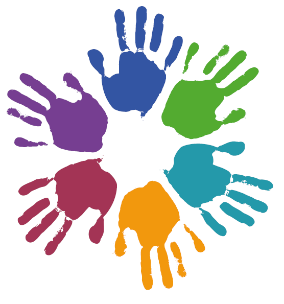 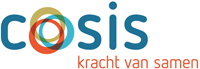 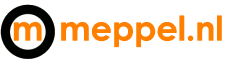  Aanmeldingsformulier Onderwijs Advies Team
In te vullen door ouders/wettelijke vertegenwoordigerMaakt uw kind gebruik van:Wat is volgens u in het kort de omschrijving van de problematiek?Bijzonderheden ten aanzien van de thuissituatieOverige bijzonderhedenIs er betrokkenheid van de volgende instanties?(Indien beschikbaar graag verslagen toevoegen)Datum invullen:Personalia:Personalia:Naam leerlingGeboortedatumStraat + nummerPostcode + PlaatsTelefoonGezinssamenstellingGeboortelandNationaliteitThuistaalGegevens niet-verzorgende ouder:StraatPostcode en woonplaatsEmailadresTelefoonnummerThuistaalGezinssamenstellingGezaghebbende(n)Voogdij instellingNaam gezinsvoogd:EmailadresTelefoonnummer kinderopvangNaam: peuterspeelzaalNaam: anders:Naam:Beschrijving van uw kind:janeetoelichtingKan uw kind zich goed redden?Kan uw kind goed omgaan met leeftijdsgenootjes?Gedraagt uw kind zich over het algemeen goed?Verloopt de zintuiglijke ontwikkeling (m.n. horen en zien) goed?Verloopt de motorische ontwikkeling goed?Verloopt de spraaktaalontwikkeling goed?Is uw kind over het algemeen vrolijk?Is uw kind zindelijk?Wat zijn de sterke kanten van uw kind?Wat zijn de sterke kanten van uw kind?Wat zijn de sterke kanten van uw kind?Wat zijn de sterke kanten van uw kind?Op welk gebied maakt u zich zorgen?Op welk gebied maakt u zich zorgen?Op welk gebied maakt u zich zorgen?Op welk gebied maakt u zich zorgen?Welke interesses heeft uw kind?Welke interesses heeft uw kind?Welke interesses heeft uw kind?Welke interesses heeft uw kind?Ingrijpende gebeurtenissenBetrokkenheid AMK/ Raad voor de kinderbeschermingBetrokken instantiesOverige informatieMedische bijzonderhedenDiagnose(s)Medicatiegebruik HulpmiddelengebruikOverige informatie□ jeugdhulpverlening (bv GGZ, Accare, Educare, Dimence, Yorneo, etc)□ GGD□ logopedie□ fysiotherapie□ ergotherapie□ audiologisch centrum□ medisch specialist□ anders, nl: